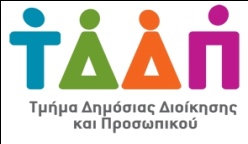 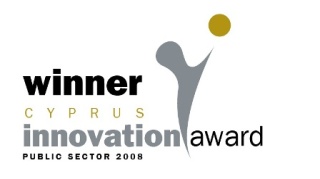 Αρ.Φακ. 04.02.032.002Προκήρυξη διαδικασίας πλήρωσης  κενής  θέσης EUROJUSTΣας ενημερώνουμε ότι, όπως μας γνωστοποιήθηκε μέσω της Μόνιμης Αντιπροσωπείας της Κύπρου στην Ευρωπαϊκή Ένωση (ΜΑΕΕ), το ίδρυμα EUROJUST  προκηρύσσει διαδικασία για  πλήρωση της  πιο κάτω  κενής θέσης:  Project Management OfficerReference: 21/EJ/11              Ημερομηνία  λήξης υποβολής αιτήσεων: 10/01/2022, ώρα 24:00 CET2. Οι ενδιαφερόμενοι μπορούν να βρουν περισσότερες πληροφορίες για την πιο πάνω θέση  στην ιστοσελίδα: https://recruitment.eurojust.europa.eu/Τμήμα Δημόσιας Διοίκησης και Προσωπικού01 Δεκεμβρίου, 2021   ΚΥΠΡΙΑΚΗ ΔΗΜΟΚΡΑΤΙΑΥΠΟΥΡΓΕΙΟ ΟΙΚΟΝΟΜΙΚΩΝΤΜΗΜΑ ΔΗΜΟΣΙΑΣ ΔΙΟΙΚΗΣΗΣ             ΚΑΙ ΠΡΟΣΩΠΙΚΟΥ            1443 ΛΕΥΚΩΣΙΑ